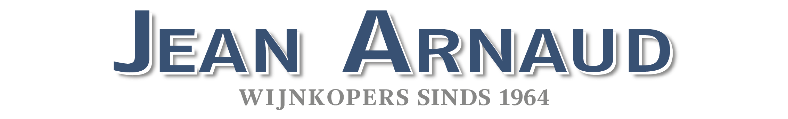 Vacature Commercieel Binnendienst Medewerker (FT-40 uur)Heb je passie voor wijn en ben je een administratieve topper! Dan zijn wij op zoek naar jou!Jean Arnaud is een familiebedrijf opgericht in 1964. Het portfolio bevat een ruim en mooi assortiment wijnen uit alle windstreken van de wereld. Tot onze afnemers rekenen wij het retailkanaal (supermarktketens), zelfstandige wijnspeciaalzaken/slijterijen en horeca. Ter versterking en uitbreiding van ons verkoopteam zijn wij op korte termijn op zoek naar een Commercieel Medewerker Binnendienst met kennis van en affiniteit voor wijn.Als Commercieel Medewerker Binnendienst ben je het eerste aanspreekpunt voor onze klanten en daarmee het visitekaartje van het bedrijf. Onze afnemers hechten veel waarde aan een open en persoonlijke relatie. Je bent dan ook in staat om klanten professioneel te woord te staan als het gaat om ons assortiment, prijzen, levertijden en distributie. Je bent niet bang om de telefoon op te pakken en relaties proactief te benaderen. Je ondersteunt daarnaast de buitendienst met uiteenlopende werkzaamheden. Alle informatie verwerk je nauwkeurig in ons systeem.De hoofdtakenOrderverwerking zowel telefonisch als digitaalVerkoop gerelateerde administratieve werkzaamhedenOndersteuning sales collega’s vakhandel & retail1e aanspreekpunt (telefonisch) voor bestaande en nieuwe relatiesGeneren van omzet door relatiemanagement en werving van nieuwe klantenProactieve telefonische acquisitieHet profielVoor deze uitdagende functie zoekt Jean Arnaud een ervaren Commercieel Medewerker die telefonisch in staat is om deuren te openen en klanten te binden. De ideale kandidaat beschikt over:MBO/HBO werk- en denkniveauAls goede gesprekspartner heb je kennis van en affiniteit met wijnErvaring met telefonische verkoop/acquisitieServicegerichtProactieve, positieve houding en doorzettingsvermogenErvaring met MS office & Exact OnlineAccuraat op administratief gebiedGoede beheersing van de Nederlandse en Engelse taal zowel mondeling als schriftelijkWoonachtig in de regio TilburgWat bieden wij?Een uitdagende en dynamische baanGoed salaris 25 vakantiedagen Opbouw pensioen Personeelskorting Veel vrijheid in een groeiende organisatie
Solliciteren?Herken je jezelf in alle aspecten van deze functie? Richt dan je sollicitatie aan Anton Bongers :
Jean Arnaud Wijncom
T.a.v. de heer Anton Bongers
Orionstraat 30- 5015 BR Tilburg
T: 013 – 5841216
E: info@jeanarnaud.comAcquisitie n.a.v. deze vacature wordt niet op prijs gesteld.